Publicado en Madrid el 06/06/2023 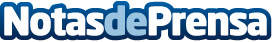 Fundación MAPFRE lanza la II edición del programa TaleS, la primera incubadora para emprendedores sénior en EspañaEl proyecto ha sido reconocido recientemente con el premio a las 100 Mejores Ideas del AñoDatos de contacto:Redacción609 60 10 48Nota de prensa publicada en: https://www.notasdeprensa.es/fundacion-mapfre-lanza-la-ii-edicion-del_1 Categorias: Nacional Sociedad Recursos humanos Universidades http://www.notasdeprensa.es